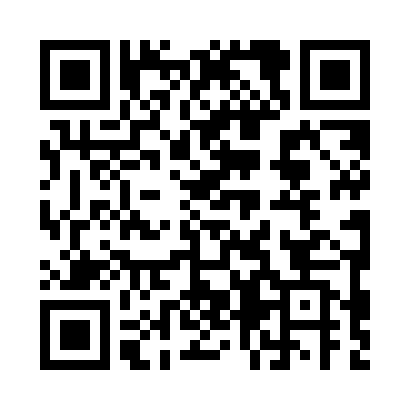 Prayer times for Altisried, GermanyWed 1 May 2024 - Fri 31 May 2024High Latitude Method: Angle Based RulePrayer Calculation Method: Muslim World LeagueAsar Calculation Method: ShafiPrayer times provided by https://www.salahtimes.comDateDayFajrSunriseDhuhrAsrMaghribIsha1Wed3:516:001:165:158:3210:332Thu3:485:581:155:168:3310:353Fri3:455:571:155:168:3510:374Sat3:435:551:155:178:3610:405Sun3:405:531:155:178:3810:426Mon3:375:521:155:188:3910:447Tue3:355:501:155:188:4010:478Wed3:325:491:155:198:4210:499Thu3:295:481:155:198:4310:5110Fri3:275:461:155:208:4410:5411Sat3:245:451:155:208:4610:5612Sun3:215:431:155:218:4710:5913Mon3:195:421:155:218:4811:0114Tue3:165:411:155:228:5011:0415Wed3:135:391:155:228:5111:0616Thu3:115:381:155:238:5211:0817Fri3:085:371:155:238:5311:1118Sat3:055:361:155:238:5511:1319Sun3:035:351:155:248:5611:1620Mon3:005:341:155:248:5711:1821Tue2:585:321:155:258:5811:2122Wed2:585:311:155:259:0011:2323Thu2:585:301:155:269:0111:2524Fri2:575:291:155:269:0211:2625Sat2:575:291:155:279:0311:2626Sun2:575:281:165:279:0411:2727Mon2:565:271:165:279:0511:2728Tue2:565:261:165:289:0611:2829Wed2:565:251:165:289:0711:2830Thu2:565:241:165:299:0811:2931Fri2:555:241:165:299:0911:29